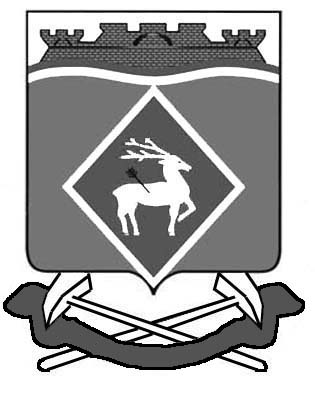 РОССИЙСКАЯ  ФЕДЕРАЦИЯРОСТОВСКАЯ ОБЛАСТЬМУНИЦИПАЛЬНОЕ ОБРАЗОВАНИЕ «БЕЛОКАЛИТВИНСКИЙ РАЙОН»АДМИНИСТРАЦИЯ БЕЛОКАЛИТВИНСКОГО РАЙОНА ПОСТАНОВЛЕНИЕ___________2018		                №    ______                                г.  Белая КалитваВ соответствии с постановлением Администрации Белокалитвинского района от 26.02.2018 № 279 «Об утверждении Порядка разработки, реализации и оценки эффективности муниципальных программ Белокалитвинского района» и распоряжением Администрации Белокалитвинского района от 03.09.2018 № 110 «Об утверждении Перечня муниципальных программ Белокалитвинского района»,ПОСТАНОВЛЯЮ:1. Утвердить  муниципальную программу Белокалитвинского района «Доступная среда» согласно приложению №1 к настоящему постановлению.2. Признать утратившими силу постановления Администрации Белокалитвинского района по Перечню согласно приложению №2 к настоящему постановлению.3. Настоящее постановление вступает в силу со дня его официального опубликования, но не ранее 1 января 2019 года, и распространяется на правоотношения, возникающие начиная с составления проекта бюджета района на 2019 год и плановый период 2020 и 2021 годов.4. Контроль за выполнением постановления возложить на заместителя  главы  Администрации района по социальным вопросам Керенцеву Е.Н. и начальника финансового управления Администрации района  Демиденко В.И.Глава Администрации района    		    	                                    О.А. МельниковаПроект подготовил:И. о. начальника  УСЗНБелокалитвинского района                                                                    Е.Ф. Сыпченко26046                                                                                                                                                           Приложение №1к постановлениюАдминистрацииБелокалитвинского районаот ___________2018  №____Муниципальная программа Белокалитвинского района«Доступная среда»Паспортмуниципальной программы Белокалитвинского района
«Доступная среда»Паспорт подпрограммы «Адаптация приоритетных объектов социальной, транспортной и инженерной инфраструктуры для беспрепятственного доступа и получения услуг инвалидами и другими маломобильными группами населения» Паспортподпрограммы «Социальная интеграция инвалидов и других маломобильных групп населения в общество» Приложение № 1к муниципальной программеБелокалитвинского района «Доступная среда»СВЕДЕНИЯо показателях  муниципальной программы Белокалитвинского района «Доступная среда», подпрограмм  муниципальной программы Белокалитвинского района  «Доступная среда» и их значенияхПриложение № 2к муниципальной программеБелокалитвинского района «Доступная среда»ПЕРЕЧЕНЬподпрограмм, основных мероприятий муниципальной программы  «Доступная среда» Приложение № 3к муниципальной программеБелокалитвинского района «Доступная среда»Перечень инвестиционных проектов (объектов капитального строительства, реконструкции и капитального ремонта), находящихся в муниципальной собственности Белокалитвинского района Приложение № 4к муниципальной программеБелокалитвинского района «Доступная среда»Расходыместного бюджета на реализацию муниципальной программы Белокалитвинского района «Доступная среда»Приложение № 5к муниципальной программеБелокалитвинского района «Доступная среда»РАСХОДЫ на реализацию муниципальной программы Белокалитвинского района «Доступная среда»         Управляющий  делами                                                                Л.Г. ВасиленкоПроект подготовил:И. о. начальника  УСЗНБелокалитвинского района                                                        Е.Ф. СыпченкоПриложение № 2к постановлению АдминистрацииБелокалитвинского районаот ___________   №______ПЕРЕЧЕНЬпостановлений Администрации Белокалитвинского района, признанных утратившими силу1. Постановление Администрации Белокалитвинского района от 18.10.2013 № 1791 «Об утверждении муниципальной программы Белокалитвинского района «Доступная среда».2. Постановление Администрации Белокалитвинского района от 28.02.2014 № 293 «О внесении изменений в постановление Администрации Белокалитвинского района от 18.10.2013 №1791».3. Постановление Администрации Белокалитвинского района от 25.08.2014 № 1505 «О внесении изменений в постановление Администрации Белокалитвинского района от 18.10.2013 №1791».4. Постановление Администрации Белокалитвинского района от 10.11.2014 № 2081 «О внесении изменений в постановление Администрации Белокалитвинского района от 18.10.2013 №1791».5. Постановление Администрации Белокалитвинского района от 20.02.2015 № 278 «О внесении изменений в постановление Администрации Белокалитвинского района от 18.10.2013 №1791».6. Постановление Администрации Белокалитвинского района от 16.06.2015 № 939 «О внесении изменений в постановление Администрации Белокалитвинского района от 18.10.2013 №1791».7. Постановление Администрации Белокалитвинского района от 27.07.2015 № 1143 «О внесении изменений в постановление Администрации Белокалитвинского района от 18.10.2013 №1791».8. Постановление Администрации Белокалитвинского района от 28.12.2015 № 2067 «О внесении изменений в постановление Администрации Белокалитвинского района от 18.10.2013 №1791».9. Постановление Администрации Белокалитвинского района от 07.06.2016 № 796 «О внесении изменений в постановление Администрации Белокалитвинского района от 18.10.2013 №1791».10. Постановление Администрации Белокалитвинского района от 28.11.2016 № 1590 «О внесении изменений в постановление Администрации Белокалитвинского района от 18.10.2013 №1791».11. Постановление Администрации Белокалитвинского района от 06.02.2017 № 135 «О внесении изменений в постановление Администрации Белокалитвинского района от 18.10.2013 №1791».12.  Постановление Администрации Белокалитвинского района от 10.04.2017 № 227 «О внесении изменений в постановление Администрации Белокалитвинского района от 18.10.2013 №1791».13. Постановление Администрации Белокалитвинского района от 07.07.2017 № 813 «О внесении изменений в постановление Администрации Белокалитвинского района от 18.10.2013 №1791».14. Постановление Администрации Белокалитвинского района от 15.09.2017 № 1197 «О внесении изменений в постановление Администрации Белокалитвинского района от 18.10.2013 №1791».15. Постановление Администрации Белокалитвинского района от 06.10.2017 № 1361 «О внесении изменений в постановление Администрации Белокалитвинского района от 18.10.2013 №1791».16. Постановление Администрации Белокалитвинского района от 29.12.2017 № 2073 «О внесении изменений в постановление Администрации Белокалитвинского района от 18.10.2013 №1791».17. Постановление Администрации Белокалитвинского района от 19.03.2018 № 388 «О внесении изменений в постановление Администрации Белокалитвинского района от 18.10.2013 №1791».18.  Постановление Администрации Белокалитвинского района от 03.09.2018 № 1490 «О внесении изменений в постановление Администрации Белокалитвинского района от 18.10.2013 №1791».19. Постановление Администрации Белокалитвинского района от 29.10.2018 № 1811 «О внесении изменений в постановление Администрации Белокалитвинского района от 18.10.2013 №1791».Управляющий делами                                                                           Л.Г. ВасиленкоПроект подготовил:И. о. начальника  УСЗНБелокалитвинского района                                                                    Е.Ф. СыпченкоОб утверждении муниципальной программы Белокалитвинского района «Доступная среда» Наименование  муниципальной программы –Муниципальная программа Белокалитвинского района  «Доступная среда» (далее также – муниципальная программа)Ответственный исполнитель муниципальной программы–Управление социальной защиты населения Администрации Белокалитвинского районаСоисполнителимуниципальной  программы –отсутствуютУчастники муниципальнойпрограммы–Отдел образования Администрации Белокалитвинского района;Муниципальное бюджетное учреждение Белокалитвинского района «Центр социального обслуживания граждан пожилого возраста и инвалидов» Белокалитвинского районаПодпрограммы муниципальной программы–1 «Адаптация приоритетных объектов социальной, транспортной и инженерной инфраструктуры для беспрепятственного доступа и получения услуг инвалидами и другими маломобильными группами населения».2 «Социальная интеграция инвалидов и других маломобильных групп населения в общество»Программно-целевые инструменты муниципальнойпрограммы––отсутствуютЦель Муниципальной программы–обеспечение беспрепятственного доступа к приоритетным объектам и услугам в приоритетных сферах жизнедеятельности инвалидов и других маломобильных групп населения на территории Белокалитвинского района.Задачи муниципальной программы–формирование условий для беспрепятственного доступа к объектам и услугам в приоритетных сферах жизнедеятельности инвалидов и других маломобильных групп населения;совершенствование механизма предоставления услуг в сфере реабилитации с целью интеграции инвалидов в общество.Целевые показатели  муниципальной программы–доля инвалидов, положительно оценивающих уровень доступности приоритетных объектов социальной инфраструктуры и услуг в приоритетных сферах жизнедеятельности, в общей численности опрошенных инвалидов Белокалитвинского района;доля доступных для инвалидов и других маломобильных групп населения приоритетных объектов социальной, транспортной, инженерной инфраструктуры  в общем количестве приоритетных объектов социальной инфраструктурыЭтапы и сроки 
реализации муниципальной программы–реализация муниципальной программы запланирована на 2019 – 2030 годы (этапы реализации муниципальной программы не выделяются)Ресурсное обеспечение  муниципальной программы–Общий объем финансирования муниципальной программы  составляет 126,3 тыс. рублей, в том числе:2019 год – 94,6 тыс. рублей;2020 год – 31,7 тыс. рублей,2021 год –   0,0 тыс. рублей,2022 год –   0,0 тыс. рублей,2023 год –   0,0 тыс. рублей,2024 год –   0,0 тыс. рублей,2025 год –   0,0 тыс. рублей,2026 год –   0,0 тыс. рублей,2027 год –   0,0 тыс. рублей,2028 год –   0,0 тыс. рублей,2029 год –   0,0 тыс. рублей,2030 год –   0,0 тыс. рублей.средства местного бюджета:всего – 62,9 тыс. рублей, в том числе:2019 год –  62,9 тыс. рублей;2020 год –    0,0 тыс. рублей,2021 год –    0,0 тыс. рублей,2022 год –    0,0 тыс. рублей,2023 год –   0,0 тыс. рублей,2024 год –   0,0 тыс. рублей,2025 год –   0,0 тыс. рублей,2026 год –   0,0 тыс. рублей,2027 год –   0,0 тыс. рублей,2028 год –   0,0 тыс. рублей,2029 год –   0,0 тыс. рублей,2030 год –   0,0 тыс. рублей.средства федерального бюджета:всего – 63,4 тыс. рублей, в том числе:2019 год – 31,7 тыс. рублей;2020 год – 31,7 тыс. рублей,2021 год –   0,0 тыс. рублей,2022 год –   0,0 тыс. рублей,2023 год –   0,0 тыс. рублей,2024 год –   0,0 тыс. рублей,2025 год –   0,0 тыс. рублей,2026 год –   0,0 тыс. рублей,2027 год –   0,0 тыс. рублей,2028 год –   0,0 тыс. рублей,2029 год –   0,0 тыс. рублей,2030 год –   0,0 тыс. рублей.Ожидаемые результаты реализации  муниципальной программы–		–увеличение количества инвалидов, положительно оценивающих уровень доступности приоритетных объектов социальной инфраструктуры и услуг в приоритетных сферах жизнедеятельности; увеличение количества доступных для инвалидов и других маломобильных групп населения приоритетных объектов социальной, транспортной, инженерной инфраструктуры;увеличение количества инвалидов, обученных компьютерной грамотностиНаименование подпрограммы–подпрограмма «Адаптация приоритетных объектов социальной, транспортной и инженерной инфраструктуры для беспрепятственного доступа и получения услуг инвалидами и другими маломобильными группами населения» (далее также – подпрограмма 1)Ответственный исполнитель  подпрограммы 1–Управление социальной защиты населения Администрации Белокалитвинского районаУчастники подпрограммы 1–Отдел образования Администрации Белокалитвинского районаПрограммно-целевые инструменты подпрограммы 1–отсутствуютЦель подпрограммы 1–создание безбарьерной среды в приоритетных объектах  социальной, транспортной и инженерной инфраструктуры для инвалидов и других маломобильных групп населенияЗадачи подпрограммы 1–оценка состояния и повышение уровня доступности приоритетных объектов и услуг в приоритетных сферах жизнедеятельности инвалидов и других маломобильных групп населенияЦелевые показатели  подпрограммы 1–доля объектов социальной инфраструктуры, на которые сформированы паспорта доступности, в общем количестве объектов социальной инфраструктуры в приоритетных сферах жизнедеятельности инвалидов и других маломобильных групп населения;доля общеобразовательных организаций, в которых создана универсальная безбарьерная среда для инклюзивного образования детей - инвалидов, в общем количестве общеобразовательных организацийЭтапы и сроки реализации подпрограммы–срок реализации подпрограммы 1 запланирован на 2019 – 2030 годы (этапы реализации  подпрограммы 1 не выделяются)Ресурсное обеспечение  подпрограммы–Общий объем финансирования подпрограммы 1 составляет  62,9 тыс. рублей, в том числе:2019 год – 62,9 тыс. рублей,2020 год –   0,0 тыс. рублей,2021 год –   0,0 тыс. рублей,2022 год –   0,0 тыс. рублей,2023 год –   0,0 тыс. рублей,2024 год –   0,0 тыс. рублей,2025 год –   0,0 тыс. рублей,2026 год –   0,0 тыс. рублей,2027 год –   0,0 тыс. рублей,2028 год –   0,0 тыс. рублей,2029 год –   0,0 тыс. рублей,2030 год –   0,0 тыс. рублей.средства местного бюджета:всего – 62,9 тыс. рублей, в том числе:2019 год – 62,9 тыс. рублей.2020 год –   0,0 тыс. рублей,2021 год –   0,0 тыс. рублей,2022 год –   0,0 тыс. рублей,2023 год –   0,0 тыс. рублей,2024 год –   0,0 тыс. рублей,2025 год –   0,0 тыс. рублей,2026 год –   0,0 тыс. рублей,2027 год –   0,0 тыс. рублей,2028 год –   0,0 тыс. рублей,2029 год –   0,0 тыс. рублей,2030 год –   0,0 тыс. рублей.Наименованиеподпрограммы –Подпрограмма «Социальная интеграция инвалидов и других маломобильных групп населения в общество» (далее также – подпрограмма 2)Ответственный исполнитель  подпрограммы 2–Управление социальной защиты населения Администрации Белокалитвинского районаУчастники подпрограммы 2–Муниципальное бюджетное учреждение Белокалитвинского района «Центр социального обслуживания граждан пожилого возраста и инвалидов» Белокалитвинского районаПрограммно-целевые инструменты подпрограммы 2–отсутствуютЦель подпрограммы 2–реализация мероприятий по предоставлению услуг в сфере реабилитации инвалидов и с целью их интеграции в обществоЗадачи подпрограммы 2–преодоление социальной разобщенности в обществе и формирование позитивного отношения к проблемам инвалидов и к проблеме обеспечения доступной среды жизнедеятельности для инвалидов;повышение доступности и качества реабилитационных услуг (развитие системы реабилитации и социальной интеграции инвалидов);повышение доступности к государственным и муниципальным услугам на интернет- порталахЦелевые показатели  подпрограммы–доля инвалидов, положительно оценивающих отношение населения к проблемам инвалидов; в общей численности опрошенных инвалидов;Этапы и сроки 
реализации подпрограммы–реализация подпрограммы 2 запланирована на 2019 – 2030 годы (этапы реализации подпрограммы 2 не выделяются);Ресурсное обеспечение  подпрограммы–общий объем средств финансирования подпрограммы 2 составляет  63,4 тыс. рублей, в том числе:2019 год – 31,7 тыс. рублей,2020 год – 31,7 тыс. рублей;2021 год –   0,0 тыс. рублей,2022 год –   0,0 тыс. рублей,2023 год –   0,0 тыс. рублей,2024 год –   0,0 тыс. рублей,2025 год –   0,0 тыс. рублей,2026 год –   0,0 тыс. рублей,2027 год –   0,0 тыс. рублей,2028 год –   0,0 тыс. рублей,2029 год –   0,0 тыс. рублей,2030 год –   0,0 тыс. рублей.средства федерального бюджета всего – 63,4 тыс. рублей, в том числе:2019 год -  31,7 тыс. рублей,2020 год -  31,7 тыс. рублей,2021 год –   0,0 тыс. рублей,2022 год –   0,0 тыс. рублей,2023 год –   0,0 тыс. рублей,2024 год –   0,0 тыс. рублей,2025 год –   0,0 тыс. рублей,2026 год –   0,0 тыс. рублей,2027 год –   0,0 тыс. рублей,2028 год –   0,0 тыс. рублей,2029 год –   0,0 тыс. рублей,2030 год –   0,0 тыс. рублей.Ожидаемые результаты реализации подпрограммы 2–увеличение количества инвалидов, положительно оценивающих отношение населения к проблемам инвалидов;увеличение количества инвалидов, обученных компьютерной грамотности.	Приоритеты и целив сфере поддержки и социальной защиты инвалидовОсновными приоритетами в сфере поддержки и социальной защиты инвалидов являются:повышение уровня социальной интеграции инвалидов и реализация мероприятий по обеспечению доступности объектов социальной инфраструктуры, транспорта;осуществление разработки и реализации социальной политики в отношении инвалидов с участием самих граждан с ограниченными возможностями;обеспечение комплексного сопровождения инвалида с момента проявления заболевания до полной интеграции в обществе;повышение эффективности деятельности системы социальной защиты в указанной сфере;обеспечение инвалидов возможностью получить общее, профессиональное образование, активно включиться в культурную и спортивную жизнь исходя из их потребностей и возможностей;формирование единой системы комплексного сопровождения инвалидов в социальных службах в рамках социального партнерства;взаимодействие с организациями инвалидов по вопросам, связанным с защитой прав граждан с ограниченными возможностями;организация непрерывного процесса оценки эффективности мероприятий по социальной поддержке инвалидов.Стратегией социально-экономического развития Ростовской области на период до 2030 года определены основные параметры в сфере социального обслуживания инвалидов:создание условий для получения качественного начального общего, основного общего, среднего общего образования, в том числе за счет создания универсальной безбарьерной среды для инклюзивного образования;обеспечение доступности для инвалидов и других маломобильных групп населения приоритетных объектов социальной, транспортной, инженерной инфраструктуры в общем количестве приоритетных объектов социальной инфраструктуры.Указанные направления реализуются в соответствии с:Федеральным законом от 24.11.1995 № 181-ФЗ «О социальной защите инвалидов в Российской Федерации»;Федеральным законом от 28.12.2013 № 442-ФЗ «Об основах социального обслуживания граждан в Российской Федерации»;Областным законом от 05.07.2013 № 1115-ЗС «Об обеспечении на территории Ростовской области беспрепятственного доступа инвалидов и других маломобильных групп населения к объектам социальной, инженерной и транспортной инфраструктур».Сведения о показателях муниципальной программы Белокалитвинского района «Доступная среда», подпрограмм муниципальной программы Белокалитвинского района  «Доступная среда» и их значениях приведены в приложении № 1 к муниципальной программе.Перечень подпрограмм, основных мероприятий муниципальной программы Белокалитвинского района «Доступная среда» представлен в приложении № 2 к муниципальной программе.Перечень инвестиционных проектов (объектов капитального строительства, реконструкции и капитального ремонта, находящихся в муниципальной собственности Белокалитвинского района) представлен в приложении № 3 к муниципальной программе.Расходы местного бюджета на реализацию муниципальной программы Белокалитвинского района «Доступная среда» приведены в приложении № 4 к муниципальной программе.Расходы на реализацию муниципальной программы Белокалитвинского района «Доступная среда» приведены в приложении 5 к муниципальной программе.         Управляющий  делами                                                                Л.Г. ВасиленкоПроект подготовил:И. о. начальника  УСЗНБелокалитвинского района                                                        Е.Ф. Сыпченко26046   Приоритеты и целив сфере поддержки и социальной защиты инвалидовОсновными приоритетами в сфере поддержки и социальной защиты инвалидов являются:повышение уровня социальной интеграции инвалидов и реализация мероприятий по обеспечению доступности объектов социальной инфраструктуры, транспорта;осуществление разработки и реализации социальной политики в отношении инвалидов с участием самих граждан с ограниченными возможностями;обеспечение комплексного сопровождения инвалида с момента проявления заболевания до полной интеграции в обществе;повышение эффективности деятельности системы социальной защиты в указанной сфере;обеспечение инвалидов возможностью получить общее, профессиональное образование, активно включиться в культурную и спортивную жизнь исходя из их потребностей и возможностей;формирование единой системы комплексного сопровождения инвалидов в социальных службах в рамках социального партнерства;взаимодействие с организациями инвалидов по вопросам, связанным с защитой прав граждан с ограниченными возможностями;организация непрерывного процесса оценки эффективности мероприятий по социальной поддержке инвалидов.Стратегией социально-экономического развития Ростовской области на период до 2030 года определены основные параметры в сфере социального обслуживания инвалидов:создание условий для получения качественного начального общего, основного общего, среднего общего образования, в том числе за счет создания универсальной безбарьерной среды для инклюзивного образования;обеспечение доступности для инвалидов и других маломобильных групп населения приоритетных объектов социальной, транспортной, инженерной инфраструктуры в общем количестве приоритетных объектов социальной инфраструктуры.Указанные направления реализуются в соответствии с:Федеральным законом от 24.11.1995 № 181-ФЗ «О социальной защите инвалидов в Российской Федерации»;Федеральным законом от 28.12.2013 № 442-ФЗ «Об основах социального обслуживания граждан в Российской Федерации»;Областным законом от 05.07.2013 № 1115-ЗС «Об обеспечении на территории Ростовской области беспрепятственного доступа инвалидов и других маломобильных групп населения к объектам социальной, инженерной и транспортной инфраструктур».Сведения о показателях муниципальной программы Белокалитвинского района «Доступная среда», подпрограмм муниципальной программы Белокалитвинского района  «Доступная среда» и их значениях приведены в приложении № 1 к муниципальной программе.Перечень подпрограмм, основных мероприятий муниципальной программы Белокалитвинского района «Доступная среда» представлен в приложении № 2 к муниципальной программе.Перечень инвестиционных проектов (объектов капитального строительства, реконструкции и капитального ремонта, находящихся в муниципальной собственности Белокалитвинского района) представлен в приложении № 3 к муниципальной программе.Расходы местного бюджета на реализацию муниципальной программы Белокалитвинского района «Доступная среда» приведены в приложении № 4 к муниципальной программе.Расходы на реализацию муниципальной программы Белокалитвинского района «Доступная среда» приведены в приложении 5 к муниципальной программе.         Управляющий  делами                                                                Л.Г. ВасиленкоПроект подготовил:И. о. начальника  УСЗНБелокалитвинского района                                                        Е.Ф. Сыпченко26046   Приоритеты и целив сфере поддержки и социальной защиты инвалидовОсновными приоритетами в сфере поддержки и социальной защиты инвалидов являются:повышение уровня социальной интеграции инвалидов и реализация мероприятий по обеспечению доступности объектов социальной инфраструктуры, транспорта;осуществление разработки и реализации социальной политики в отношении инвалидов с участием самих граждан с ограниченными возможностями;обеспечение комплексного сопровождения инвалида с момента проявления заболевания до полной интеграции в обществе;повышение эффективности деятельности системы социальной защиты в указанной сфере;обеспечение инвалидов возможностью получить общее, профессиональное образование, активно включиться в культурную и спортивную жизнь исходя из их потребностей и возможностей;формирование единой системы комплексного сопровождения инвалидов в социальных службах в рамках социального партнерства;взаимодействие с организациями инвалидов по вопросам, связанным с защитой прав граждан с ограниченными возможностями;организация непрерывного процесса оценки эффективности мероприятий по социальной поддержке инвалидов.Стратегией социально-экономического развития Ростовской области на период до 2030 года определены основные параметры в сфере социального обслуживания инвалидов:создание условий для получения качественного начального общего, основного общего, среднего общего образования, в том числе за счет создания универсальной безбарьерной среды для инклюзивного образования;обеспечение доступности для инвалидов и других маломобильных групп населения приоритетных объектов социальной, транспортной, инженерной инфраструктуры в общем количестве приоритетных объектов социальной инфраструктуры.Указанные направления реализуются в соответствии с:Федеральным законом от 24.11.1995 № 181-ФЗ «О социальной защите инвалидов в Российской Федерации»;Федеральным законом от 28.12.2013 № 442-ФЗ «Об основах социального обслуживания граждан в Российской Федерации»;Областным законом от 05.07.2013 № 1115-ЗС «Об обеспечении на территории Ростовской области беспрепятственного доступа инвалидов и других маломобильных групп населения к объектам социальной, инженерной и транспортной инфраструктур».Сведения о показателях муниципальной программы Белокалитвинского района «Доступная среда», подпрограмм муниципальной программы Белокалитвинского района  «Доступная среда» и их значениях приведены в приложении № 1 к муниципальной программе.Перечень подпрограмм, основных мероприятий муниципальной программы Белокалитвинского района «Доступная среда» представлен в приложении № 2 к муниципальной программе.Перечень инвестиционных проектов (объектов капитального строительства, реконструкции и капитального ремонта, находящихся в муниципальной собственности Белокалитвинского района) представлен в приложении № 3 к муниципальной программе.Расходы местного бюджета на реализацию муниципальной программы Белокалитвинского района «Доступная среда» приведены в приложении № 4 к муниципальной программе.Расходы на реализацию муниципальной программы Белокалитвинского района «Доступная среда» приведены в приложении 5 к муниципальной программе.         Управляющий  делами                                                                Л.Г. ВасиленкоПроект подготовил:И. о. начальника  УСЗНБелокалитвинского района                                                        Е.Ф. Сыпченко26046   N  
п/пНаименование показателя (индикатора))Вид пока-зателяЕди-ница  
измере-нияДанные для расчета значения показателяДанные для расчета значения показателяЗначения показателейЗначения показателейЗначения показателейЗначения показателейЗначения показателейЗначения показателейЗначения показателейЗначения показателейЗначения показателейЗначения показателейЗначения показателейЗначения показателейN  
п/пНаименование показателя (индикатора))Вид пока-зателяЕди-ница  
измере-ния2017 год2018 год2019 год2020 год2021 год2022 год2023 год2024 год2025 год2026 год2027 год2028 год2029 год2030 год123456789101112131415161718Муниципальная программа Белокалитвинского района «Доступная среда»Муниципальная программа Белокалитвинского района «Доступная среда»Муниципальная программа Белокалитвинского района «Доступная среда»Муниципальная программа Белокалитвинского района «Доступная среда»Муниципальная программа Белокалитвинского района «Доступная среда»Муниципальная программа Белокалитвинского района «Доступная среда»Муниципальная программа Белокалитвинского района «Доступная среда»Муниципальная программа Белокалитвинского района «Доступная среда»Муниципальная программа Белокалитвинского района «Доступная среда»Муниципальная программа Белокалитвинского района «Доступная среда»Муниципальная программа Белокалитвинского района «Доступная среда»Муниципальная программа Белокалитвинского района «Доступная среда»Муниципальная программа Белокалитвинского района «Доступная среда»Муниципальная программа Белокалитвинского района «Доступная среда»Муниципальная программа Белокалитвинского района «Доступная среда»Муниципальная программа Белокалитвинского района «Доступная среда»Муниципальная программа Белокалитвинского района «Доступная среда»Муниципальная программа Белокалитвинского района «Доступная среда»1.1.Показатель 1. Доля инвалидов, положительно оценивающих уровень доступности приоритетных объектов социальной инфраструктуры и услуг в приоритетных сферах жизнедеятельности в общей численности опрошенных инвалидов в Белокалитвинского районаведомст-венныйпроцентов45,060,070,080,081,082,083,084,085,086,087,088,089,090,01.2.Показатель 2. Доля доступных для инвалидов и других маломобильных групп населения приоритетных объектов социальной, транспортной, инженерной инфраструктуры в общем количестве приоритетных объектов социальной инфраструктуры      ведомст-венныйпроцентов20,030,045,060,0100,0100,0100,0100,0100,0100,0100,0100,0100,0100,0Подпрограмма 1 «Адаптация приоритетных объектов социальной, транспортной и инженерной инфраструктуры для беспрепятственного доступа и получения услуг инвалидами и другими маломобильными группами населения»Подпрограмма 1 «Адаптация приоритетных объектов социальной, транспортной и инженерной инфраструктуры для беспрепятственного доступа и получения услуг инвалидами и другими маломобильными группами населения»Подпрограмма 1 «Адаптация приоритетных объектов социальной, транспортной и инженерной инфраструктуры для беспрепятственного доступа и получения услуг инвалидами и другими маломобильными группами населения»Подпрограмма 1 «Адаптация приоритетных объектов социальной, транспортной и инженерной инфраструктуры для беспрепятственного доступа и получения услуг инвалидами и другими маломобильными группами населения»Подпрограмма 1 «Адаптация приоритетных объектов социальной, транспортной и инженерной инфраструктуры для беспрепятственного доступа и получения услуг инвалидами и другими маломобильными группами населения»Подпрограмма 1 «Адаптация приоритетных объектов социальной, транспортной и инженерной инфраструктуры для беспрепятственного доступа и получения услуг инвалидами и другими маломобильными группами населения»Подпрограмма 1 «Адаптация приоритетных объектов социальной, транспортной и инженерной инфраструктуры для беспрепятственного доступа и получения услуг инвалидами и другими маломобильными группами населения»Подпрограмма 1 «Адаптация приоритетных объектов социальной, транспортной и инженерной инфраструктуры для беспрепятственного доступа и получения услуг инвалидами и другими маломобильными группами населения»Подпрограмма 1 «Адаптация приоритетных объектов социальной, транспортной и инженерной инфраструктуры для беспрепятственного доступа и получения услуг инвалидами и другими маломобильными группами населения»Подпрограмма 1 «Адаптация приоритетных объектов социальной, транспортной и инженерной инфраструктуры для беспрепятственного доступа и получения услуг инвалидами и другими маломобильными группами населения»Подпрограмма 1 «Адаптация приоритетных объектов социальной, транспортной и инженерной инфраструктуры для беспрепятственного доступа и получения услуг инвалидами и другими маломобильными группами населения»Подпрограмма 1 «Адаптация приоритетных объектов социальной, транспортной и инженерной инфраструктуры для беспрепятственного доступа и получения услуг инвалидами и другими маломобильными группами населения»Подпрограмма 1 «Адаптация приоритетных объектов социальной, транспортной и инженерной инфраструктуры для беспрепятственного доступа и получения услуг инвалидами и другими маломобильными группами населения»Подпрограмма 1 «Адаптация приоритетных объектов социальной, транспортной и инженерной инфраструктуры для беспрепятственного доступа и получения услуг инвалидами и другими маломобильными группами населения»Подпрограмма 1 «Адаптация приоритетных объектов социальной, транспортной и инженерной инфраструктуры для беспрепятственного доступа и получения услуг инвалидами и другими маломобильными группами населения»Подпрограмма 1 «Адаптация приоритетных объектов социальной, транспортной и инженерной инфраструктуры для беспрепятственного доступа и получения услуг инвалидами и другими маломобильными группами населения»Подпрограмма 1 «Адаптация приоритетных объектов социальной, транспортной и инженерной инфраструктуры для беспрепятственного доступа и получения услуг инвалидами и другими маломобильными группами населения»Подпрограмма 1 «Адаптация приоритетных объектов социальной, транспортной и инженерной инфраструктуры для беспрепятственного доступа и получения услуг инвалидами и другими маломобильными группами населения»2.1.Показатель 1.1. Доля объектов социальной инфраструктуры, на которые сформированы паспорта доступности, в общем количестве объектов социальной инфраструктуры в приоритетных сферах жизнедеятельности инвалидов и других маломобильных групп населенияведомст-венныйпроцентов100,0100,0100,0100,0100,0100,0100,0100,0100,0100,0100,0100,0100,0100,02.2.Показатель 1.2. Доля общеобразовательных организаций, в которых создана универсальная безбарьерная среда для инклюзивного образования детей-инвалидов, в общем количестве общеобразовательных организацийведомст-венныйпроцентов12,812,815,015,015,015,015,015,015,015,015,015,015,015,0Подпрограмма «Социальная интеграция инвалидов и других маломобильных групп населения в общество»Подпрограмма «Социальная интеграция инвалидов и других маломобильных групп населения в общество»Подпрограмма «Социальная интеграция инвалидов и других маломобильных групп населения в общество»Подпрограмма «Социальная интеграция инвалидов и других маломобильных групп населения в общество»Подпрограмма «Социальная интеграция инвалидов и других маломобильных групп населения в общество»Подпрограмма «Социальная интеграция инвалидов и других маломобильных групп населения в общество»Подпрограмма «Социальная интеграция инвалидов и других маломобильных групп населения в общество»Подпрограмма «Социальная интеграция инвалидов и других маломобильных групп населения в общество»Подпрограмма «Социальная интеграция инвалидов и других маломобильных групп населения в общество»Подпрограмма «Социальная интеграция инвалидов и других маломобильных групп населения в общество»Подпрограмма «Социальная интеграция инвалидов и других маломобильных групп населения в общество»Подпрограмма «Социальная интеграция инвалидов и других маломобильных групп населения в общество»Подпрограмма «Социальная интеграция инвалидов и других маломобильных групп населения в общество»Подпрограмма «Социальная интеграция инвалидов и других маломобильных групп населения в общество»Подпрограмма «Социальная интеграция инвалидов и других маломобильных групп населения в общество»Подпрограмма «Социальная интеграция инвалидов и других маломобильных групп населения в общество»Подпрограмма «Социальная интеграция инвалидов и других маломобильных групп населения в общество»Подпрограмма «Социальная интеграция инвалидов и других маломобильных групп населения в общество»3.1.0казатель 1.2.  16.06.2015 №93981,ания гражданской ответственности владельцев транспортных средств.Показатель 2.1. Доля инвалидов, положительно оценивающих отношение населения к проблемам инвалидов, в общей численности опрошенных инвалидовведомст-венныйпроцентов40,050,060,070,071,072,073,080,081,082,083,084,085,090,0№ 
п/пНомер и наименование    
основного мероприятия     
программыОтветственный за исполнение основного мероприятия соисполнитель, участникОтветственный за исполнение основного мероприятия соисполнитель, участникСрокСрокСрокСрокСрокСрокОжидаемый     
результат     
(краткое описание)Ожидаемый     
результат     
(краткое описание)Ожидаемый     
результат     
(краткое описание)Последствия 
нереализации
основного   
мероприятияПоследствия 
нереализации
основного   
мероприятияПоследствия 
нереализации
основного   
мероприятияПоследствия 
нереализации
основного   
мероприятияСвязь с показателем муниципальной программы (подпрограммы)№ 
п/пНомер и наименование    
основного мероприятия     
программыОтветственный за исполнение основного мероприятия соисполнитель, участникОтветственный за исполнение основного мероприятия соисполнитель, участникначала  
реализацииначала  
реализацииначала  
реализацииокончания 
реализацииокончания 
реализацииокончания 
реализацииОжидаемый     
результат     
(краткое описание)Ожидаемый     
результат     
(краткое описание)Ожидаемый     
результат     
(краткое описание)Последствия 
нереализации
основного   
мероприятияПоследствия 
нереализации
основного   
мероприятияПоследствия 
нереализации
основного   
мероприятияПоследствия 
нереализации
основного   
мероприятияСвязь с показателем муниципальной программы (подпрограммы)123344455566677778Подпрограмма «Адаптация приоритетных объектов социальной, транспортной и инженерной инфраструктуры для беспрепятственного доступа и получения услуг инвалидами и другими маломобильными группами населения»Подпрограмма «Адаптация приоритетных объектов социальной, транспортной и инженерной инфраструктуры для беспрепятственного доступа и получения услуг инвалидами и другими маломобильными группами населения»Подпрограмма «Адаптация приоритетных объектов социальной, транспортной и инженерной инфраструктуры для беспрепятственного доступа и получения услуг инвалидами и другими маломобильными группами населения»Подпрограмма «Адаптация приоритетных объектов социальной, транспортной и инженерной инфраструктуры для беспрепятственного доступа и получения услуг инвалидами и другими маломобильными группами населения»Подпрограмма «Адаптация приоритетных объектов социальной, транспортной и инженерной инфраструктуры для беспрепятственного доступа и получения услуг инвалидами и другими маломобильными группами населения»Подпрограмма «Адаптация приоритетных объектов социальной, транспортной и инженерной инфраструктуры для беспрепятственного доступа и получения услуг инвалидами и другими маломобильными группами населения»Подпрограмма «Адаптация приоритетных объектов социальной, транспортной и инженерной инфраструктуры для беспрепятственного доступа и получения услуг инвалидами и другими маломобильными группами населения»Подпрограмма «Адаптация приоритетных объектов социальной, транспортной и инженерной инфраструктуры для беспрепятственного доступа и получения услуг инвалидами и другими маломобильными группами населения»Подпрограмма «Адаптация приоритетных объектов социальной, транспортной и инженерной инфраструктуры для беспрепятственного доступа и получения услуг инвалидами и другими маломобильными группами населения»Подпрограмма «Адаптация приоритетных объектов социальной, транспортной и инженерной инфраструктуры для беспрепятственного доступа и получения услуг инвалидами и другими маломобильными группами населения»Подпрограмма «Адаптация приоритетных объектов социальной, транспортной и инженерной инфраструктуры для беспрепятственного доступа и получения услуг инвалидами и другими маломобильными группами населения»Подпрограмма «Адаптация приоритетных объектов социальной, транспортной и инженерной инфраструктуры для беспрепятственного доступа и получения услуг инвалидами и другими маломобильными группами населения»Подпрограмма «Адаптация приоритетных объектов социальной, транспортной и инженерной инфраструктуры для беспрепятственного доступа и получения услуг инвалидами и другими маломобильными группами населения»Подпрограмма «Адаптация приоритетных объектов социальной, транспортной и инженерной инфраструктуры для беспрепятственного доступа и получения услуг инвалидами и другими маломобильными группами населения»Подпрограмма «Адаптация приоритетных объектов социальной, транспортной и инженерной инфраструктуры для беспрепятственного доступа и получения услуг инвалидами и другими маломобильными группами населения»Подпрограмма «Адаптация приоритетных объектов социальной, транспортной и инженерной инфраструктуры для беспрепятственного доступа и получения услуг инвалидами и другими маломобильными группами населения»Подпрограмма «Адаптация приоритетных объектов социальной, транспортной и инженерной инфраструктуры для беспрепятственного доступа и получения услуг инвалидами и другими маломобильными группами населения»Подпрограмма «Адаптация приоритетных объектов социальной, транспортной и инженерной инфраструктуры для беспрепятственного доступа и получения услуг инвалидами и другими маломобильными группами населения»Цель подпрограммы 1 «Создание безбарьерной среды в приоритетных объектах  социальной, транспортной и инженерной инфраструктуры для инвалидов и других маломобильных групп населения»Цель подпрограммы 1 «Создание безбарьерной среды в приоритетных объектах  социальной, транспортной и инженерной инфраструктуры для инвалидов и других маломобильных групп населения»Цель подпрограммы 1 «Создание безбарьерной среды в приоритетных объектах  социальной, транспортной и инженерной инфраструктуры для инвалидов и других маломобильных групп населения»Цель подпрограммы 1 «Создание безбарьерной среды в приоритетных объектах  социальной, транспортной и инженерной инфраструктуры для инвалидов и других маломобильных групп населения»Цель подпрограммы 1 «Создание безбарьерной среды в приоритетных объектах  социальной, транспортной и инженерной инфраструктуры для инвалидов и других маломобильных групп населения»Цель подпрограммы 1 «Создание безбарьерной среды в приоритетных объектах  социальной, транспортной и инженерной инфраструктуры для инвалидов и других маломобильных групп населения»Цель подпрограммы 1 «Создание безбарьерной среды в приоритетных объектах  социальной, транспортной и инженерной инфраструктуры для инвалидов и других маломобильных групп населения»Цель подпрограммы 1 «Создание безбарьерной среды в приоритетных объектах  социальной, транспортной и инженерной инфраструктуры для инвалидов и других маломобильных групп населения»Цель подпрограммы 1 «Создание безбарьерной среды в приоритетных объектах  социальной, транспортной и инженерной инфраструктуры для инвалидов и других маломобильных групп населения»Цель подпрограммы 1 «Создание безбарьерной среды в приоритетных объектах  социальной, транспортной и инженерной инфраструктуры для инвалидов и других маломобильных групп населения»Цель подпрограммы 1 «Создание безбарьерной среды в приоритетных объектах  социальной, транспортной и инженерной инфраструктуры для инвалидов и других маломобильных групп населения»Цель подпрограммы 1 «Создание безбарьерной среды в приоритетных объектах  социальной, транспортной и инженерной инфраструктуры для инвалидов и других маломобильных групп населения»Цель подпрограммы 1 «Создание безбарьерной среды в приоритетных объектах  социальной, транспортной и инженерной инфраструктуры для инвалидов и других маломобильных групп населения»Цель подпрограммы 1 «Создание безбарьерной среды в приоритетных объектах  социальной, транспортной и инженерной инфраструктуры для инвалидов и других маломобильных групп населения»Цель подпрограммы 1 «Создание безбарьерной среды в приоритетных объектах  социальной, транспортной и инженерной инфраструктуры для инвалидов и других маломобильных групп населения»Цель подпрограммы 1 «Создание безбарьерной среды в приоритетных объектах  социальной, транспортной и инженерной инфраструктуры для инвалидов и других маломобильных групп населения»Цель подпрограммы 1 «Создание безбарьерной среды в приоритетных объектах  социальной, транспортной и инженерной инфраструктуры для инвалидов и других маломобильных групп населения»Цель подпрограммы 1 «Создание безбарьерной среды в приоритетных объектах  социальной, транспортной и инженерной инфраструктуры для инвалидов и других маломобильных групп населения»Задача подпрограммы 1 «Оценка состояния и повышение уровня доступности приоритетных объектов и услуг в приоритетных сферах жизнедеятельности инвалидов и других маломобильных групп населения»Задача подпрограммы 1 «Оценка состояния и повышение уровня доступности приоритетных объектов и услуг в приоритетных сферах жизнедеятельности инвалидов и других маломобильных групп населения»Задача подпрограммы 1 «Оценка состояния и повышение уровня доступности приоритетных объектов и услуг в приоритетных сферах жизнедеятельности инвалидов и других маломобильных групп населения»Задача подпрограммы 1 «Оценка состояния и повышение уровня доступности приоритетных объектов и услуг в приоритетных сферах жизнедеятельности инвалидов и других маломобильных групп населения»Задача подпрограммы 1 «Оценка состояния и повышение уровня доступности приоритетных объектов и услуг в приоритетных сферах жизнедеятельности инвалидов и других маломобильных групп населения»Задача подпрограммы 1 «Оценка состояния и повышение уровня доступности приоритетных объектов и услуг в приоритетных сферах жизнедеятельности инвалидов и других маломобильных групп населения»Задача подпрограммы 1 «Оценка состояния и повышение уровня доступности приоритетных объектов и услуг в приоритетных сферах жизнедеятельности инвалидов и других маломобильных групп населения»Задача подпрограммы 1 «Оценка состояния и повышение уровня доступности приоритетных объектов и услуг в приоритетных сферах жизнедеятельности инвалидов и других маломобильных групп населения»Задача подпрограммы 1 «Оценка состояния и повышение уровня доступности приоритетных объектов и услуг в приоритетных сферах жизнедеятельности инвалидов и других маломобильных групп населения»Задача подпрограммы 1 «Оценка состояния и повышение уровня доступности приоритетных объектов и услуг в приоритетных сферах жизнедеятельности инвалидов и других маломобильных групп населения»Задача подпрограммы 1 «Оценка состояния и повышение уровня доступности приоритетных объектов и услуг в приоритетных сферах жизнедеятельности инвалидов и других маломобильных групп населения»Задача подпрограммы 1 «Оценка состояния и повышение уровня доступности приоритетных объектов и услуг в приоритетных сферах жизнедеятельности инвалидов и других маломобильных групп населения»Задача подпрограммы 1 «Оценка состояния и повышение уровня доступности приоритетных объектов и услуг в приоритетных сферах жизнедеятельности инвалидов и других маломобильных групп населения»Задача подпрограммы 1 «Оценка состояния и повышение уровня доступности приоритетных объектов и услуг в приоритетных сферах жизнедеятельности инвалидов и других маломобильных групп населения»Задача подпрограммы 1 «Оценка состояния и повышение уровня доступности приоритетных объектов и услуг в приоритетных сферах жизнедеятельности инвалидов и других маломобильных групп населения»Задача подпрограммы 1 «Оценка состояния и повышение уровня доступности приоритетных объектов и услуг в приоритетных сферах жизнедеятельности инвалидов и других маломобильных групп населения»Задача подпрограммы 1 «Оценка состояния и повышение уровня доступности приоритетных объектов и услуг в приоритетных сферах жизнедеятельности инвалидов и других маломобильных групп населения»Задача подпрограммы 1 «Оценка состояния и повышение уровня доступности приоритетных объектов и услуг в приоритетных сферах жизнедеятельности инвалидов и других маломобильных групп населения»1.1.1.Основное мероприятие 1.1. Совершенствование организационной основы формирования жизнедеятельности инвалидов и других маломобильных групп населения Управление социальной защиты населения Администрации Белокалитвинского районаУправление социальной защиты населения Администрации Белокалитвинского районаУправление социальной защиты населения Администрации Белокалитвинского района2019 год2019 год2019 год2030 год2030 год2030 годВыявление потребности в обеспечении доступности объектов и услуг в приоритетных сферах жизнедеятельности инвалидов и других маломобильных групп населения, формирование карты доступности объектов и услугВыявление потребности в обеспечении доступности объектов и услуг в приоритетных сферах жизнедеятельности инвалидов и других маломобильных групп населения, формирование карты доступности объектов и услугВыявление потребности в обеспечении доступности объектов и услуг в приоритетных сферах жизнедеятельности инвалидов и других маломобильных групп населения, формирование карты доступности объектов и услугВыявление потребности в обеспечении доступности объектов и услуг в приоритетных сферах жизнедеятельности инвалидов и других маломобильных групп населения, формирование карты доступности объектов и услугОтсутствие оценки доступности объектов и у слуг в приоритетных сферах жизнедеятельности инвалидов и других маломобильных групп населения, а также отношения населения к проблемам инвалидов1, 1.1.1, 1.1.1.1.2.Основное мероприятие 1.2. Адаптация для инвалидов и других маломобильных групп населения приоритетных объектов и услуг социальной инфраструктуры путем  дооборудования и установки технических средств адаптации (создание физической и информационной доступности зданий, устройство санитарно- гигиенических комнат. Отделка помещений визуальными и тактильными средствами, установка подъемников, поручней, ограждений, пандусовУправление социальной защиты населения Администрации Белокалитвинского районаОтдел образования Администрации Белокалитвинского районаУправление социальной защиты населения Администрации Белокалитвинского районаОтдел образования Администрации Белокалитвинского районаУправление социальной защиты населения Администрации Белокалитвинского районаОтдел образования Администрации Белокалитвинского района2019201920192030 год2030 год2030 годоснащение приоритетных объектов социальной инфраструктуры техническими средствами адаптации для беспрепятственного доступа и получения услуг инвалидами и другими маломобильными группами населенияоснащение приоритетных объектов социальной инфраструктуры техническими средствами адаптации для беспрепятственного доступа и получения услуг инвалидами и другими маломобильными группами населенияоснащение приоритетных объектов социальной инфраструктуры техническими средствами адаптации для беспрепятственного доступа и получения услуг инвалидами и другими маломобильными группами населенияоснащение приоритетных объектов социальной инфраструктуры техническими средствами адаптации для беспрепятственного доступа и получения услуг инвалидами и другими маломобильными группами населенияотсутствие беспрепятственного доступа и получения услуг инвалидами и другими маломобильными группами населения1, 2, 1.2.1, 2, 1.2.Подпрограмма «Социальная интеграция инвалидов и других маломобильных групп населения в общество»Подпрограмма «Социальная интеграция инвалидов и других маломобильных групп населения в общество»Подпрограмма «Социальная интеграция инвалидов и других маломобильных групп населения в общество»Подпрограмма «Социальная интеграция инвалидов и других маломобильных групп населения в общество»Подпрограмма «Социальная интеграция инвалидов и других маломобильных групп населения в общество»Подпрограмма «Социальная интеграция инвалидов и других маломобильных групп населения в общество»Подпрограмма «Социальная интеграция инвалидов и других маломобильных групп населения в общество»Подпрограмма «Социальная интеграция инвалидов и других маломобильных групп населения в общество»Подпрограмма «Социальная интеграция инвалидов и других маломобильных групп населения в общество»Подпрограмма «Социальная интеграция инвалидов и других маломобильных групп населения в общество»Подпрограмма «Социальная интеграция инвалидов и других маломобильных групп населения в общество»Подпрограмма «Социальная интеграция инвалидов и других маломобильных групп населения в общество»Подпрограмма «Социальная интеграция инвалидов и других маломобильных групп населения в общество»Подпрограмма «Социальная интеграция инвалидов и других маломобильных групп населения в общество»Подпрограмма «Социальная интеграция инвалидов и других маломобильных групп населения в общество»Подпрограмма «Социальная интеграция инвалидов и других маломобильных групп населения в общество»Подпрограмма «Социальная интеграция инвалидов и других маломобильных групп населения в общество»Подпрограмма «Социальная интеграция инвалидов и других маломобильных групп населения в общество»Цель подпрограммы 2 «Реализация мероприятий по предоставлению услуг в сфере реабилитации инвалидов и с целью их интеграции в общество»Цель подпрограммы 2 «Реализация мероприятий по предоставлению услуг в сфере реабилитации инвалидов и с целью их интеграции в общество»Цель подпрограммы 2 «Реализация мероприятий по предоставлению услуг в сфере реабилитации инвалидов и с целью их интеграции в общество»Цель подпрограммы 2 «Реализация мероприятий по предоставлению услуг в сфере реабилитации инвалидов и с целью их интеграции в общество»Цель подпрограммы 2 «Реализация мероприятий по предоставлению услуг в сфере реабилитации инвалидов и с целью их интеграции в общество»Цель подпрограммы 2 «Реализация мероприятий по предоставлению услуг в сфере реабилитации инвалидов и с целью их интеграции в общество»Цель подпрограммы 2 «Реализация мероприятий по предоставлению услуг в сфере реабилитации инвалидов и с целью их интеграции в общество»Цель подпрограммы 2 «Реализация мероприятий по предоставлению услуг в сфере реабилитации инвалидов и с целью их интеграции в общество»Цель подпрограммы 2 «Реализация мероприятий по предоставлению услуг в сфере реабилитации инвалидов и с целью их интеграции в общество»Цель подпрограммы 2 «Реализация мероприятий по предоставлению услуг в сфере реабилитации инвалидов и с целью их интеграции в общество»Цель подпрограммы 2 «Реализация мероприятий по предоставлению услуг в сфере реабилитации инвалидов и с целью их интеграции в общество»Цель подпрограммы 2 «Реализация мероприятий по предоставлению услуг в сфере реабилитации инвалидов и с целью их интеграции в общество»Цель подпрограммы 2 «Реализация мероприятий по предоставлению услуг в сфере реабилитации инвалидов и с целью их интеграции в общество»Цель подпрограммы 2 «Реализация мероприятий по предоставлению услуг в сфере реабилитации инвалидов и с целью их интеграции в общество»Цель подпрограммы 2 «Реализация мероприятий по предоставлению услуг в сфере реабилитации инвалидов и с целью их интеграции в общество»Цель подпрограммы 2 «Реализация мероприятий по предоставлению услуг в сфере реабилитации инвалидов и с целью их интеграции в общество»Цель подпрограммы 2 «Реализация мероприятий по предоставлению услуг в сфере реабилитации инвалидов и с целью их интеграции в общество»Цель подпрограммы 2 «Реализация мероприятий по предоставлению услуг в сфере реабилитации инвалидов и с целью их интеграции в общество»Задача подпрограммы 2 «Преодоление социальной разобщенности в обществе и формирование позитивного отношения к проблемам инвалидов и к проблеме обеспечения доступной среды жизнедеятельности для инвалидов»Задача подпрограммы 2 «Преодоление социальной разобщенности в обществе и формирование позитивного отношения к проблемам инвалидов и к проблеме обеспечения доступной среды жизнедеятельности для инвалидов»Задача подпрограммы 2 «Преодоление социальной разобщенности в обществе и формирование позитивного отношения к проблемам инвалидов и к проблеме обеспечения доступной среды жизнедеятельности для инвалидов»Задача подпрограммы 2 «Преодоление социальной разобщенности в обществе и формирование позитивного отношения к проблемам инвалидов и к проблеме обеспечения доступной среды жизнедеятельности для инвалидов»Задача подпрограммы 2 «Преодоление социальной разобщенности в обществе и формирование позитивного отношения к проблемам инвалидов и к проблеме обеспечения доступной среды жизнедеятельности для инвалидов»Задача подпрограммы 2 «Преодоление социальной разобщенности в обществе и формирование позитивного отношения к проблемам инвалидов и к проблеме обеспечения доступной среды жизнедеятельности для инвалидов»Задача подпрограммы 2 «Преодоление социальной разобщенности в обществе и формирование позитивного отношения к проблемам инвалидов и к проблеме обеспечения доступной среды жизнедеятельности для инвалидов»Задача подпрограммы 2 «Преодоление социальной разобщенности в обществе и формирование позитивного отношения к проблемам инвалидов и к проблеме обеспечения доступной среды жизнедеятельности для инвалидов»Задача подпрограммы 2 «Преодоление социальной разобщенности в обществе и формирование позитивного отношения к проблемам инвалидов и к проблеме обеспечения доступной среды жизнедеятельности для инвалидов»Задача подпрограммы 2 «Преодоление социальной разобщенности в обществе и формирование позитивного отношения к проблемам инвалидов и к проблеме обеспечения доступной среды жизнедеятельности для инвалидов»Задача подпрограммы 2 «Преодоление социальной разобщенности в обществе и формирование позитивного отношения к проблемам инвалидов и к проблеме обеспечения доступной среды жизнедеятельности для инвалидов»Задача подпрограммы 2 «Преодоление социальной разобщенности в обществе и формирование позитивного отношения к проблемам инвалидов и к проблеме обеспечения доступной среды жизнедеятельности для инвалидов»Задача подпрограммы 2 «Преодоление социальной разобщенности в обществе и формирование позитивного отношения к проблемам инвалидов и к проблеме обеспечения доступной среды жизнедеятельности для инвалидов»Задача подпрограммы 2 «Преодоление социальной разобщенности в обществе и формирование позитивного отношения к проблемам инвалидов и к проблеме обеспечения доступной среды жизнедеятельности для инвалидов»Задача подпрограммы 2 «Преодоление социальной разобщенности в обществе и формирование позитивного отношения к проблемам инвалидов и к проблеме обеспечения доступной среды жизнедеятельности для инвалидов»Задача подпрограммы 2 «Преодоление социальной разобщенности в обществе и формирование позитивного отношения к проблемам инвалидов и к проблеме обеспечения доступной среды жизнедеятельности для инвалидов»Задача подпрограммы 2 «Преодоление социальной разобщенности в обществе и формирование позитивного отношения к проблемам инвалидов и к проблеме обеспечения доступной среды жизнедеятельности для инвалидов»Задача подпрограммы 2 «Преодоление социальной разобщенности в обществе и формирование позитивного отношения к проблемам инвалидов и к проблеме обеспечения доступной среды жизнедеятельности для инвалидов»2.1.1.Основное мероприятие 2.1. Выплата компенсации инвалидам страховых премий по договорам обязательного страхования гражданской ответственности владельцев транспортных средствУправление социальной защиты населения Администрации Белокалитвинского района2019 год2019 год2019 год2020 год2020 год2020 годобеспечение социальных гарантий инвалидовобеспечение социальных гарантий инвалидовобеспечение социальных гарантий инвалидовобеспечение социальных гарантий инвалидовобеспечение социальных гарантий инвалидовреализация социальных гарантий инвалидов не в полной меререализация социальных гарантий инвалидов не в полной мере2.1.2.1.2.1.2.Основное мероприятие 2.2. Обучение инвалидов компьютерной грамотностиУправление социальной защиты населения Администрации Белокалитвинского района, Муниципальное бюджетное учреждение «Центр социального обслуживания граждан пожилого возраста и инвалидов» Белокалитвинского района2014 год2014 год2014 год2020 год2020 год2020 годреализация права инвалидов на доступ к средствам массовых коммуникацийреализация права инвалидов на доступ к средствам массовых коммуникацийреализация права инвалидов на доступ к средствам массовых коммуникацийнарушение прав инвалидов на получение информации и доступа к получению государственных и муниципальных услуг в электронном виденарушение прав инвалидов на получение информации и доступа к получению государственных и муниципальных услуг в электронном виденарушение прав инвалидов на получение информации и доступа к получению государственных и муниципальных услуг в электронном виденарушение прав инвалидов на получение информации и доступа к получению государственных и муниципальных услуг в электронном виде2.1.  2.1.  № п/пНаименование инвестиционного проектаОтветственный    
исполнитель,     
соисполнитель, участникНомер и дата положительного заключения государственной (негосударственной) экспертизыИсточники финансирования  Смет-ная стои-мость в ценах соответствующих лет, тыс. рублей Объем бюджетных ассигнований  по годам реализациимуниципальной программыОбъем бюджетных ассигнований  по годам реализациимуниципальной программыОбъем бюджетных ассигнований  по годам реализациимуниципальной программыОбъем бюджетных ассигнований  по годам реализациимуниципальной программыОбъем бюджетных ассигнований  по годам реализациимуниципальной программыОбъем бюджетных ассигнований  по годам реализациимуниципальной программыОбъем бюджетных ассигнований  по годам реализациимуниципальной программыОбъем бюджетных ассигнований  по годам реализациимуниципальной программыОбъем бюджетных ассигнований  по годам реализациимуниципальной программыОбъем бюджетных ассигнований  по годам реализациимуниципальной программыОбъем бюджетных ассигнований  по годам реализациимуниципальной программыОбъем бюджетных ассигнований  по годам реализациимуниципальной программы№ п/пНаименование инвестиционного проектаОтветственный    
исполнитель,     
соисполнитель, участникНомер и дата положительного заключения государственной (негосударственной) экспертизыИсточники финансирования  Смет-ная стои-мость в ценах соответствующих лет, тыс. рублей 2019202020212022202320242025202620272028202920301234567891011121314151617181Муниципальная программа Белокалитвинского района «Доступная среда»Управление социальной защиты населения администрации Белокалитвинского районахвсего              1 022,062,9-----------1Муниципальная программа Белокалитвинского района «Доступная среда»Управление социальной защиты населения администрации Белокалитвинского районахместный бюджет 62,962,9-----------1Муниципальная программа Белокалитвинского района «Доступная среда»Управление социальной защиты населения администрации Белокалитвинского районахобластной бюджет -------------1Муниципальная программа Белокалитвинского района «Доступная среда»Управление социальной защиты населения администрации Белокалитвинского районахфедеральный бюджет-------------2Подпрограмма 1 «Адаптация приоритетных объектов социальной, транспортной и инженерной инфраструктуры для беспрепятственного доступа и получения услуг инвалидами и другими маломобильными группами населения»Подпрограмма 1 «Адаптация приоритетных объектов социальной, транспортной и инженерной инфраструктуры для беспрепятственного доступа и получения услуг инвалидами и другими маломобильными группами населения»Подпрограмма 1 «Адаптация приоритетных объектов социальной, транспортной и инженерной инфраструктуры для беспрепятственного доступа и получения услуг инвалидами и другими маломобильными группами населения»Подпрограмма 1 «Адаптация приоритетных объектов социальной, транспортной и инженерной инфраструктуры для беспрепятственного доступа и получения услуг инвалидами и другими маломобильными группами населения»Подпрограмма 1 «Адаптация приоритетных объектов социальной, транспортной и инженерной инфраструктуры для беспрепятственного доступа и получения услуг инвалидами и другими маломобильными группами населения»Подпрограмма 1 «Адаптация приоритетных объектов социальной, транспортной и инженерной инфраструктуры для беспрепятственного доступа и получения услуг инвалидами и другими маломобильными группами населения»Подпрограмма 1 «Адаптация приоритетных объектов социальной, транспортной и инженерной инфраструктуры для беспрепятственного доступа и получения услуг инвалидами и другими маломобильными группами населения»Подпрограмма 1 «Адаптация приоритетных объектов социальной, транспортной и инженерной инфраструктуры для беспрепятственного доступа и получения услуг инвалидами и другими маломобильными группами населения»Подпрограмма 1 «Адаптация приоритетных объектов социальной, транспортной и инженерной инфраструктуры для беспрепятственного доступа и получения услуг инвалидами и другими маломобильными группами населения»Подпрограмма 1 «Адаптация приоритетных объектов социальной, транспортной и инженерной инфраструктуры для беспрепятственного доступа и получения услуг инвалидами и другими маломобильными группами населения»Подпрограмма 1 «Адаптация приоритетных объектов социальной, транспортной и инженерной инфраструктуры для беспрепятственного доступа и получения услуг инвалидами и другими маломобильными группами населения»Подпрограмма 1 «Адаптация приоритетных объектов социальной, транспортной и инженерной инфраструктуры для беспрепятственного доступа и получения услуг инвалидами и другими маломобильными группами населения»Подпрограмма 1 «Адаптация приоритетных объектов социальной, транспортной и инженерной инфраструктуры для беспрепятственного доступа и получения услуг инвалидами и другими маломобильными группами населения»Подпрограмма 1 «Адаптация приоритетных объектов социальной, транспортной и инженерной инфраструктуры для беспрепятственного доступа и получения услуг инвалидами и другими маломобильными группами населения»Подпрограмма 1 «Адаптация приоритетных объектов социальной, транспортной и инженерной инфраструктуры для беспрепятственного доступа и получения услуг инвалидами и другими маломобильными группами населения»Подпрограмма 1 «Адаптация приоритетных объектов социальной, транспортной и инженерной инфраструктуры для беспрепятственного доступа и получения услуг инвалидами и другими маломобильными группами населения»Подпрограмма 1 «Адаптация приоритетных объектов социальной, транспортной и инженерной инфраструктуры для беспрепятственного доступа и получения услуг инвалидами и другими маломобильными группами населения»2.1.Выполнение работ по адаптации для инвалидов   Муниципального бюджетного учреждения дополнительного образования «Дом детского творчества» по адресу: 347042,     г. Белая Калитва, ул. Калинина, д.21ответственный    
исполнитель      
программы - Управление социальной защиты населения администрации Белокалитвинского районаучастник –Отдел образования Администрации Белокалитвинского района61-1-0474-17 от 21.12.2017всего              1 022,062,9-----------2.1.Выполнение работ по адаптации для инвалидов   Муниципального бюджетного учреждения дополнительного образования «Дом детского творчества» по адресу: 347042,     г. Белая Калитва, ул. Калинина, д.21ответственный    
исполнитель      
программы - Управление социальной защиты населения администрации Белокалитвинского районаучастник –Отдел образования Администрации Белокалитвинского района61-1-0474-17 от 21.12.2017местный бюджет 62,962,9-----------2.1.Выполнение работ по адаптации для инвалидов   Муниципального бюджетного учреждения дополнительного образования «Дом детского творчества» по адресу: 347042,     г. Белая Калитва, ул. Калинина, д.21ответственный    
исполнитель      
программы - Управление социальной защиты населения администрации Белокалитвинского районаучастник –Отдел образования Администрации Белокалитвинского района61-1-0474-17 от 21.12.2017областной бюджет -------------2.1.Выполнение работ по адаптации для инвалидов   Муниципального бюджетного учреждения дополнительного образования «Дом детского творчества» по адресу: 347042,     г. Белая Калитва, ул. Калинина, д.21ответственный    
исполнитель      
программы - Управление социальной защиты населения администрации Белокалитвинского районаучастник –Отдел образования Администрации Белокалитвинского района61-1-0474-17 от 21.12.2017федеральный бюджет-------------3Объекты капитального строительства и реконструкцииУправление социальной защиты населения администрации Белокалитвинского районахвсего              1 022,062,9-----------3Объекты капитального строительства и реконструкцииУправление социальной защиты населения администрации Белокалитвинского районахместный бюджет 62,962,9-----------3Объекты капитального строительства и реконструкцииУправление социальной защиты населения администрации Белокалитвинского районахобластной бюджет -------------3Объекты капитального строительства и реконструкцииУправление социальной защиты населения администрации Белокалитвинского районахфедеральный бюджет-------------Номер и наименование      
подпрограммы, основного мероприятия, приоритетного основногомероприятияОтветственный  
исполнитель,   
соисполнители,  
участникиКод бюджетной    классификации  Код бюджетной    классификации  Код бюджетной    классификации  Код бюджетной    классификации  Объем расходов всего (тыс. рублей)в том числе по годам реализации муниципальной программыв том числе по годам реализации муниципальной программыв том числе по годам реализации муниципальной программыв том числе по годам реализации муниципальной программыв том числе по годам реализации муниципальной программыв том числе по годам реализации муниципальной программыв том числе по годам реализации муниципальной программыв том числе по годам реализации муниципальной программыв том числе по годам реализации муниципальной программыв том числе по годам реализации муниципальной программыв том числе по годам реализации муниципальной программыв том числе по годам реализации муниципальной программыНомер и наименование      
подпрограммы, основного мероприятия, приоритетного основногомероприятияОтветственный  
исполнитель,   
соисполнители,  
участникиГРБСРзПрЦСРВРОбъем расходов всего (тыс. рублей)201920202021202220232024202520262027202820292030124567891011121314151617181920Муниципальная 
программа Белокалитвинского района  «Доступная среда» всего,  в том числеXXXX62,962,9-----------Муниципальная 
программа Белокалитвинского района  «Доступная среда» ответственный    
исполнитель      
программы -Управление социальной защиты населения Администрации Белокалитвинского района913XXX-------------Муниципальная 
программа Белокалитвинского района  «Доступная среда» участник 1 -Отдел образования Администрации Белокалитвинского района907070305100L027061262,962,9-----------Подпрограмма 1 «Адаптация приоритетных объектов социальной, транспортной и инженерной инфраструктуры для беспрепятственного доступа и получения услуг инвалидами и другими маломобильными группами населения»Всего, в том числеХXXX62,962,9-----------Подпрограмма 1 «Адаптация приоритетных объектов социальной, транспортной и инженерной инфраструктуры для беспрепятственного доступа и получения услуг инвалидами и другими маломобильными группами населения»ответственный    
исполнитель      
подпрограммы 1- Управление социальной защиты населения Администрации Белокалитвинского района913XXX-------------Подпрограмма 1 «Адаптация приоритетных объектов социальной, транспортной и инженерной инфраструктуры для беспрепятственного доступа и получения услуг инвалидами и другими маломобильными группами населения»участник 1 -Отдел образования Администрации Белокалитвинского района907070305100L027061262,962,9-----------Основное мероприятие 1.1.«Совершенствование организационной основы формирования жизнедеятельности инвалидов и других маломобильных групп населения»исполнитель основного мероприятия- Управление социальной защиты населения Администрации Белокалитвинского района913XXX-------------Основное мероприятие  1.2.«Адаптация для инвалидов и других маломобильных групп населения приоритетных объектов и услуг социальной инфраструктуры путем ремонта  и дооборудования техническими средствами адаптации»Всего, в том числеХXXX62,962,9-----------Основное мероприятие  1.2.«Адаптация для инвалидов и других маломобильных групп населения приоритетных объектов и услуг социальной инфраструктуры путем ремонта  и дооборудования техническими средствами адаптации»Исполнитель       
основного мероприятия - Управление социальной защиты населения Администрации Белокалитвинского района913XXX-------------Основное мероприятие  1.2.«Адаптация для инвалидов и других маломобильных групп населения приоритетных объектов и услуг социальной инфраструктуры путем ремонта  и дооборудования техническими средствами адаптации»участник 1 -Отдел образования Администрации Белокалитвинского района907070305100L027061262,962,9-----------Подпрограмма 2 Социальная интеграция инвалидов и других маломобильных групп населения в обществовсего, в том числеХХХХ-------------Подпрограмма 2 Социальная интеграция инвалидов и других маломобильных групп населения в обществоответственный    
исполнитель      
подпрограммы 2 -  Управление социальной защиты населения Администрации Белокалитвинского района 913ХХХ-------------Подпрограмма 2 Социальная интеграция инвалидов и других маломобильных групп населения в обществоучастник -   1                                                                                              Муниципальное бюджетное учреждение «Центр социального обслуживания граждан пожилого возраста и инвалидов» Белокалитвинского района913ХХХ-------------Основное мероприятие 2.1. Выплата компенсации инвалидам страховых премий по договорамисполнитель       
основного мероприятия- Управление социальной защиты населения Администрации Белокалитвинского района 913ХХХ-------------Основное мероприятие 2.2.Обучение инвалидов компьютерной грамотностиИсполнитель       
основного мероприятия- Управление социальной защиты населения Администрации Белокалитвинского района913ХХХ-------------Основное мероприятие 2.2.Обучение инвалидов компьютерной грамотностиучастник -   1                                                                                              Муниципальное бюджетное учреждение «Центр социального обслуживания граждан пожилого возраста и инвалидов» Белокалитвинского района913ХХХ-------------№п/пНаименование государственной программы, подпрограммыИсточникифинансированияОбъем расходов, всего (тыс. рублей)В том числе по годам реализации муниципальной программы (тыс. рублей)В том числе по годам реализации муниципальной программы (тыс. рублей)В том числе по годам реализации муниципальной программы (тыс. рублей)В том числе по годам реализации муниципальной программы (тыс. рублей)В том числе по годам реализации муниципальной программы (тыс. рублей)В том числе по годам реализации муниципальной программы (тыс. рублей)В том числе по годам реализации муниципальной программы (тыс. рублей)В том числе по годам реализации муниципальной программы (тыс. рублей)В том числе по годам реализации муниципальной программы (тыс. рублей)В том числе по годам реализации муниципальной программы (тыс. рублей)В том числе по годам реализации муниципальной программы (тыс. рублей)В том числе по годам реализации муниципальной программы (тыс. рублей)№п/пНаименование государственной программы, подпрограммыИсточникифинансированияОбъем расходов, всего (тыс. рублей)2019 20202021202220232024202520262027202820292030123456789101112131415161.Муниципальная программа Белокалитвинского района«Доступная среда» всего126,394,631,7----------1.Муниципальная программа Белокалитвинского района«Доступная среда» областной бюджет-------------1.Муниципальная программа Белокалитвинского района«Доступная среда» федерального бюджета63,431,731,7----------1.Муниципальная программа Белокалитвинского района«Доступная среда» местный бюджет62,962,9-----------1.Муниципальная программа Белокалитвинского района«Доступная среда» внебюджетные  источники-------------2.Подпрограмма 1«Адаптация приоритетных объектов социальной, транспортной и инженерной инфраструктуры для беспрепятственного доступа и получения услуг инвалидами и другими маломобильными группами населения»всего62,962,9-----------2.Подпрограмма 1«Адаптация приоритетных объектов социальной, транспортной и инженерной инфраструктуры для беспрепятственного доступа и получения услуг инвалидами и другими маломобильными группами населения»областной бюджет-------------2.Подпрограмма 1«Адаптация приоритетных объектов социальной, транспортной и инженерной инфраструктуры для беспрепятственного доступа и получения услуг инвалидами и другими маломобильными группами населения»федерального бюджета-------------2.Подпрограмма 1«Адаптация приоритетных объектов социальной, транспортной и инженерной инфраструктуры для беспрепятственного доступа и получения услуг инвалидами и другими маломобильными группами населения»местный бюджет62,962,9-----------2.Подпрограмма 1«Адаптация приоритетных объектов социальной, транспортной и инженерной инфраструктуры для беспрепятственного доступа и получения услуг инвалидами и другими маломобильными группами населения»внебюджетные источники-------------3.Подпрограмма 2«Социальная интеграция инвалидов и других маломобильных групп населения в общество»всего63,431,731,7----------3.Подпрограмма 2«Социальная интеграция инвалидов и других маломобильных групп населения в общество»областной бюджет-------------3.Подпрограмма 2«Социальная интеграция инвалидов и других маломобильных групп населения в общество»федерального бюджета63,431,731,7----------3.Подпрограмма 2«Социальная интеграция инвалидов и других маломобильных групп населения в общество»местный бюджет-------------3.Подпрограмма 2«Социальная интеграция инвалидов и других маломобильных групп населения в общество»внебюджетные источники-------------